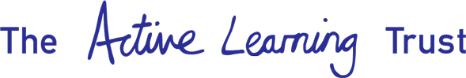 BOARD MEETINGS 2020/21Attendance RecordKEY:	YES: 	Present at meeting	AP:	Absent – apologies received	AB:	Absent – no apologies received	X:	Not present – not invited, not required or not a member at time of meeting22.10.2017.12.2011.02.2125.03.2127.05.2108.07.21Total AttendancePossible AttendancePercentage AttendanceADAMSYESYESAPYESYESYES5683%BATESONYESYESAPYESAPYES4667%BESWICKAPYESYESAPAPYES3650%BODDISONYESYESYESYESYESYES66100%BUSHYESAPYESYESYESYES5688%CAPRONXAPXXXX010CHAMBERLAINYESYESYESYESYESYES66100%CUTCHEYYESYESYESAPAPYES4667%DOOLYESYESYESYESYESYES66100%HELY HUTCHINSONYESYESYESYESYESYES66100%KERRYESYESAPYESXX3475%LLOYDYESYESYESYESYESAP5683%THETHIXXXXAPX010QUINNXXYESYESYESYES44100%WEAVERXYESYESYESYESAP4580%